OLYMPIC 60,  1963 - 2023...Vlak, co nikde nestaví!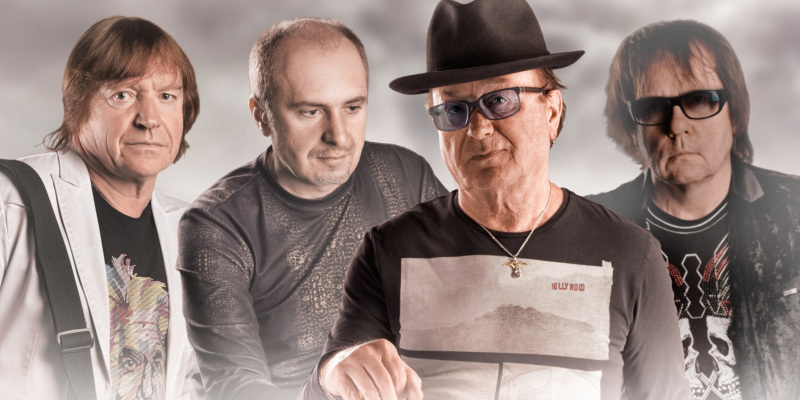 Výroční koncert nestárnoucí legendy české hudební scény, která oslaví 60 let. Olympic zahraje své největší hity. Můžete se těšit na velkolepou scénu a show!10. 3. 2023        20:00      Fabrika SvitavyAutobus od Sociálních služeb Lanškroun (Domov pro seniory) odjíždí v 18.45 hod.Možnost přihlášení v recepci Sociálních služeb Lanškroun nebo na tel. 778 544 431.  Vstupenka na stání stojí 690,- Kč, cenu dopravy hradí SoSlLa. 